上海中建东孚物业管理有限公司招聘简章一、企业简介上海中建东孚物业管理有限公司为中国建筑股份有限公司下属单位中国建筑第八工程局有限公司投资板块的中建东孚全资子公司旗下物业公司，成立于2010年10月，具有国家物业管理壹级资质。中建东孚物业借助中建系统内部优势资源，融汇现代物业服务的先进理念，运用创新性的思维不断探寻物业服务新模式，通过高品质物业服务提升业主居住的舒适度和物业附加值，致力于打造具有影响力的物业品牌。公司2014年取得国家物业管理壹级资质，2017年，通过国家质量、环境、职业健康安全三体系认证，在标准化的体系下，公司多个社区、商业项目分别获得上海、山东、西安、青岛等省市级示范项目荣誉称号。公司连续三年荣膺中国物业服务百强企业、中国物业管理品牌影响力企业，2018年，在中国物业管理企业综合实力100强排名中位列第59位，品牌价值50强排名中位列第36位，同年获评上海市物业服务综合能力五星企业。中建东孚物业延续中国建筑的血脉，孕育着中建八局的基因，以拓展幸福空间为理念，始终秉持中建“诚信、创新、超越、共赢”的企业精神，恪守“品质保障、价值创造”的中建价值观，坚持“精致服务，至诚永远”的服务理念，奉行“服务城市发展，成就美好生活”企业使命，始终履行中建八局铁军文化和中建东孚同行文化，运用创新性的思维不断探寻物业服务新模式，致力于提升服务品质，让客户享受到生活更舒适、更安全、更便利的物业服务。公司项目上海东方万国、中建广场、中建·锦绣广场中建·公元壹号、中建·锦秀名都中建·青浦崧泽华城、民乐大居济南中建·文化广场、中建·锦绣广场中建·文化城、中建·凤牺第、中建·锦绣城、中建·新悦城中建·国熙台、中建·锦绣兰庭、中建·锦绣首府青岛中建·尚溪地、中建·锦绣城、中建·锦绣华府西安中建·昆明澜庭、中建·开元城、中建·国熙台南京中建·国熙台泰州中建·锦绣珑湾新型城镇化项目上海重固——上海之源 · 文心重固南京鼓楼——全国旧城更新典范南京永宁——山河永秀 · 田园宁馨青岛胶州——空港小镇 · 生态新城河北丰宁——京北秘境 · 塞上明珠西安雁塔——科技创新产业孵化器岗位专业需求备注：形象、言谈举止良好，愿与企业共同成长；院校学生会、班级干部，中共党员，有文体特长者优先录用。四、福利待遇薪资:固定工资+绩效工资+福利津贴福利:五险一金、商业保险、高温津贴、劳保用品、节日福利、年度体检、拓展活动、工会福利五、员工发展职业发展：中建东孚物业具有完备的任职资格标准，为全体员工提供专业、管理两条发展路径协助员工根据自身特点设计个人职业生涯规划。晋升途径：专业发展秉承从“新人到专家”的路线，员工可晋升为本专业的资深专家：管理发展路径秉承“从新人到管理者”的路线，员工可晋升为团队、组织的管理者。培养计划：中建东孚物业有分层次的员工培养方案，应届毕业生可通过为期一年的“导师带徒”迅速成长成为企业未来的核心力量。六、联系方式公司地址（总部）：上海市浦东新区新金桥路1599号B2栋12楼        （济南）：山东省济南市历下区文化东路16号中建文化城4号楼        （西安）：西安市雁塔区团结南路200号中建国熙台社区二号楼二单元        （青岛）：青岛市黄岛区月亮湾路1077号锦绣城睿园7-1-101投递邮箱：dfwyhr@cscec.com 咨询电话：021-60939168-1229 张小姐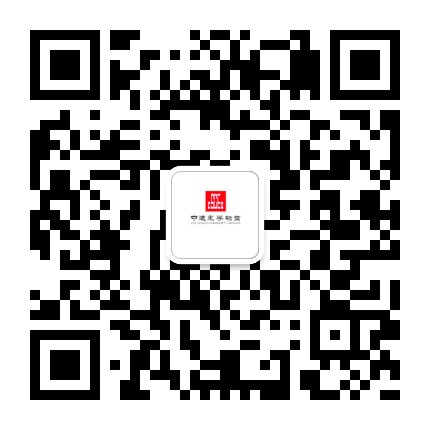 岗位需求专业需求人力资源人力资源管理、工商管理、公共管理类法务合约法学类财务资金会计学、财务管理类专业技术/储备项目经理给排水工程、暖通工程、机电类、物业管理、旅游管理、酒店管理、公共管理类